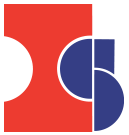 Extra info from schoolshistory.org.uk: (very useful revision site) www.schoolshistory.org.uk/gcse/germany/gcsehistoryrevision_nazi.htmThe Weimar ConstitutionThe impact of the Treaty of Versailles1919 -1923: years of crisis?The Munich PutschThe Origins of the Nazi Party1924 - 1929: A Golden era?Gustav StresemannGerman Foreign Policy 1919 to 1933Germany in the DepressionThe Rise of the Nazi partyFrom Chancellor to FuhrerThe failures of WeimarCreating a totalitarian stateNazi methods of controlOpposition to the Nazi'sPropagandaThe Economy under the Nazi'sNazi Foreign PolicyEducation in Nazi GermanyThe HolocaustOther info:Individual links to Nazi Germany (from Spartacus) for extra info: 1932-45 Sturm Abteilung (SA) Schutzstaffel (SS) Nazi Party (NSDAP) Jews in Germany Mein Kampf Women in Nazi Germany GestapoReichstag Fire SD Security Service German Labour Service 1933 Election Concentration Camp Enabling Bill Trade Unions German Army Education Luftwaffe AbwehrHitler YouthGerman Girls' LeagueNight of the Long Knives Christianity German FascismAnti-Semitism German Labour Front Strength Through Joy Nuremberg Laws Crystal Night July Plot White Rose Group Wannsee Conference Extermination Camps Waffen SS Death's Head Units Final Solution Nuremberg War Trials